Solicitação de RecursoTítulo do EventoSolicitanteCargoÓrgãoDados para ContatoE-MailTipo de atividade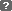 Ação isoladaProjetoNúmero de Participantes:Público Alvo:Solicitação - Uso de Ambientes de Recepção de VideoconferênciaTítulo da videoconferênciaObjetivo da videoconferência
Sucintamente, descreva o objetivo da videoconferência e os resultados esperados   ConferencistasSelecione a quantidade de videoconferencistasHá necessidade de ensaio dos videoconferencistas?SimNãoSelecione o tipo de atividade a ser realizadaJogosExercícios práticosDebatesEstudos de casoTrabalho em grupoInteraçãoQuestionáriosOutras       Quais:Selecione o material audiovisual a ser usado:GravaçõesFilmesAnimaçõesVídeosClipes MúsicaEntrevistasGravação prévia para apresentação durante a videoconferênciaPowerPointFigurasTextosFotosGráficosDocumentosCâmera Doc.LivrosJornal/RevistaMaquetesObjetosOutros       QuaisA videoconferência também será transmitida por streaming?SimNãoA videoconferência deve ser disponibilizada na videoteca da Rede do Saber?SimNãoÉ uma webconferência?NãoSimObservações   Formas de Organização de GruposDeseja utilizar os Notebooks disponíveis no ambiente para esta ativação?AgendamentoHorário(s)Telefones para ContatoDDDNúmeroRamalTelefone 1Telefone 2Telefone 3AmbientesRedePeriodicidadeInícioFim